Content Manager Onboarding Request Form – 
Electronic Records Management This form should be used to onboard an agency or work group into Content Manager to manage electronic records (including emails). This form should be completed by a Records Management Lead. 

Please review the Content Manager Overview, then complete the below form and email to records.management@kingcounty.gov.  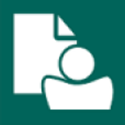 If you are unsure of what to enter for any of these questions – that’s ok! will work with you throughout the process and help to fill in the gaps.

1. What is the name of your agency?
Include your department, division, and section name, or otherwise your agency’s place in the county’s org structure. If you want to onboard multiple groups, enter each of them below.
2. What records do you need to file?
The below records retention categories will automatically be provided to all agencies that are using Content Manager to manage electronic records.Please tell us about any other electronic records that need to be managed in Content Manager that are not included in the list above. If you are not sure what to enter here, that’s ok. Just answer to the best of your ability and we will work with you to determine the correct retention categories. Hint: review the General Records Retention Schedule for other categories you might need. 
3. What are the names of all staff that need access to Content Manager?
Note: this should include the names of all staff members that need access to the system. Remember that managing records is a job responsibility for all King County employees!
4. When would you like to begin or complete the process?5. Have you discussed this proposal with your Agency Records Officer?6. Do you have any other comments to share with us, including details about what you want to accomplish?Category TitleRetentionGeneral Office Communications and Staff Meetings2 years after year endProject Files6 years after project completionGeneral Office Accounting6 years after year endPublic Records Act Requests2 years after request fulfilledGrant Administration Records6 years after terms of grant agreementPublic Complaints and Requests for Agency Action3 years after year endContracts, Agreements and Warranties6 years after contract termination/completionWhat do you call the records?What function(s) do they serve?Any other details? Format? regulatory requirements, where they live, RM habits, copies elsewhere1.2.3. 4.5. 6.7.8. [add more rows if needed]Name
Network LoginAgency
enter the name of the agency(ies) they need access to – as listed in question 1[add more rows if needed]